Дистанционные ресурсы для педагогов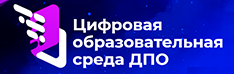 Единый федеральный портал дополнительного профессионального педагогического образования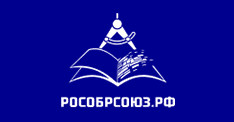 Образовательный ресурс о дистанционном обучении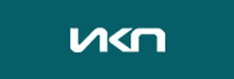 Институт коррекционной педагогики РАО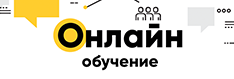 Академия наставников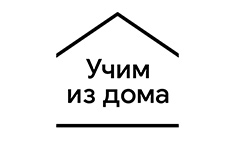 Учим из домаГорячая линия методической поддержки
учителей и родителей
по организации дистанционного обучения+7 (800) 200-91-85